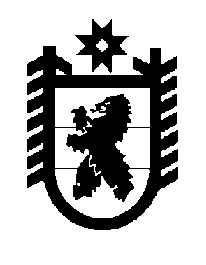 Российская Федерация Республика Карелия    ПРАВИТЕЛЬСТВО РЕСПУБЛИКИ КАРЕЛИЯРАСПОРЯЖЕНИЕот  5 июня 2018 года № 398р-Пг. Петрозаводск Внести в пункт 2 перечня должностных лиц органов государственной власти Республики Карелия, уполномоченных на подписание от имени Правительства Республики Карелия одобренных в установленном порядке соглашений о предоставлении дотаций, субсидий, иных межбюджетных трансфертов бюджету Республики Карелия в подсистеме бюджетного планирования государственной интегрированной информационной системы управления общественными финансами «Электронный бюджет», утвержденного распоряжением Правительства Республики Карелия                    от 17 января 2017 года № 20р-П (Собрание законодательства Республики Карелия, 2017, № 1, ст. 97; № 2, ст. 240, 256; № 3, ст. 475, 491; № 5, ст. 928; № 7, ст. 1425; № 10, ст. 2048; № 11, ст. 2209, 2240), с изменениями, внесенными распоряжениями Правительства Республики Карелия                              от 13 декабря 2017 года № 703р-П, 708р-П, от 19 декабря 2017 года                                   № 721р-П,  от 21 декабря 2017 года № 734р-П, от 12 января 2018 года                          № 19р-П, от 1 февраля 2018 года № 50р-П, от 2 февраля 2018 года № 72р-П,                          от 9 февраля 2018 года № 94р-П, от 19 марта 2018 года № 224р-П,                                 от 19 апреля 2018 года № 299р-П, от 4 мая 2018 года № 333р-П, изменение, изложив его в следующей редакции:
           Глава Республики Карелия                                                              А.О. Парфенчиков«2.Министерство образования Республики Карелия субсидии бюджетам субъектов Россий-ской Федерации на повышение качества образования в школах с низкими резуль-татами обучения и в школах, функциони-рующих в неблагоприятных социальных условиях, путем реализации региональ-ных проектов и распространения их результатов в субъектах Российской Федерации;субсидии бюджетам субъектов Россий-ской Федерации на реализацию федераль-ных целевых программ;субсидии бюджетам субъектов Россий-ской Федерации на создание в общеобра-зовательных организациях, расположен-ных в сельской местности, условий для занятий физической культурой и  спортом;субсидии бюджетам субъектов Россий-ской Федерации на мероприятия госу- дарственной программы Российской Федерации «Доступная среда» на 2011 –2020 годы;иные межбюджетные трансферты из федерального бюджета бюджету субъекта Российской Федерации на финансовое обеспечение мероприятий по созданию в субъектах Российской Федерации допол-нительных мест для детей в возрасте               от 2 месяцев до 3 лет в образовательных организациях, осуществляющих образо-вательную деятельность по образователь-ным программам дошкольного образо-ванияМинистр образования Республики Карелия Морозов Александр Николаевич».